Sociétés et cultures rurales.La  société médiévale est avant tout une société rurale. Le  village est le cadre  de vie  de l’immense majorité de la population qui vit de  l’exploitation agricole. Les villages s’inscrivent dans l’organisation plus  générale de la société féodale qui se structure  entre le  XIe  et le  XIIIe siècle. En effet, les communautés rurales  vivent le plus souvent sous l’autorité  d’un seigneur dont les possessions forment une seigneurie. Les seigneurs sont unis par des liens de vassalités ce qui induit une organisation hiérarchique de la société. Les seigneuries  sont souvent détenues  en fiefs offert par le suzerain à son vassal lors de la cérémonie de l’hommage.  Ce lien vassalique fonde des devoirs réciproques et fait du vassal, l’Homme de son suzerain. Le  respect des engagements vassaliques est la base de la société féodale. Les difficultés que les grands seigneurs ont  à faire respecter les devoirs de leurs vassaux expliquent en grande partie les guerres privées. Dans  ce cadre de la féodalité, se développent des cultures rurales, en particulier celle des  seigneurs et celles des paysans.Nous étudierons successivement l’organisation des seigneuries et la relation entre les paysans et leurs seigneurs, puis nous étudierons l’organisation des communautés villageoises et les modes de production agricole puis nous terminerons par l’analyse de la culture chevaleresque.I. La seigneurie,  cadre de vie de la population rurale.	1. Comment définir la seigneurie ?P115 : étude de la Seigneurie de Coucy.Distinguer les Possessions foncières des droits féodaux.	2. L’ordre  seigneurial.Il  s’exerce sur l’ensemble des villageois qui sont donc les sujets du seigneur. Il permet au seigneur de prélever  des impôts (banalités) mais aussi des loyers sur les tenures,  terres qu’il possède et qu’il confie à des tenanciers. Ces paysans doivent alors verser au seigneur, un loyer en argent le  cens ou en nature, le métayage (qui vient de moitié). Les  tenanciers sont également soumis à la corvée, temps  de travail obligatoire qui permet au seigneur de disposer à dates  fixes  d’une main-d’œuvre  pour  exécuter des travaux sur les terres qu’il exploite à son profit (la  réserve).Nombreux sont les paysans soumis au servage, lien  juridique qui lie le  paysan au seigneur et l’attache à une terre  qu’il ne peut quitter sans autorisation.Doc. p115 : Les révoltes ne sont pas  fréquentes car  vouées à l’échec.Q : Relevez les mots  qui désignent les paysans ?Q : De quelle façon le seigneur Raoul met-il fin à la révolte ?Les révoltes opposent des paysans désarmées  à des chevaliers et hommes d’arme habitués au combat. Les paysans sont défaits puis exécutés  sans jugement. La violence que les  seigneurs ont le droit  d’exercer sur leurs paysans explique la soumission de ces  derniers. II. Les  communautés rurales  entre les XIe et XIIIe siècles.	1. Défrichements  et nouveaux  villages.P118-119 : La  toponymie  permet d’identifier de nouveaux territoires  mis en valeur  au MA ?Les  grands défrichements un mouvement  lié à l’actionAux moines (bourgs abbatiaux)Aux seigneurs et le roi (bourgs castraux : 3p 115)L’octroi de privilèges (franchises)  stimule le mouvement de défrichement car les nouvelles communautés sont souvent exemptées de certains droits. Certaines terres sont mêmes appelées alleux  car elles sont non soumises aux droits seigneuriaux et cultivés par des alleutiers. De  nombreux villages sont créés et se dictinguent par leurs formes variés (p118-119)	2. L’organisation des travaux agricoles.a) Calendrier   agricole au rythme  des saisons.http://lewebpedagogique.com/clempatrimoineateliers/2009/11/26/le-calendrier-des-travaux-agricoles/Calendrier agricole dit  du Rustican, 1375.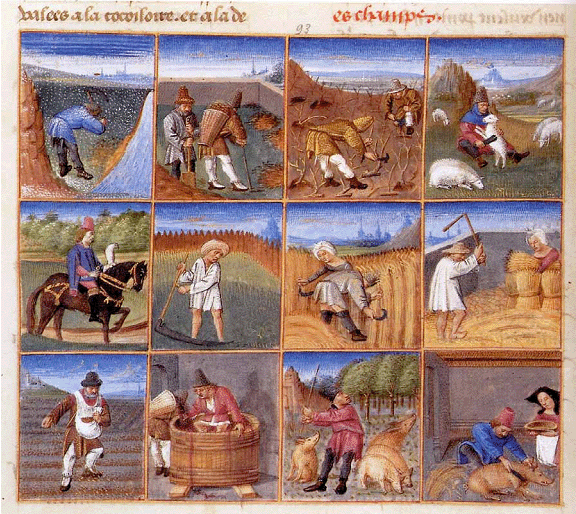 Identifiez les travaux  et associez –les au mois et aux saisons.3) Cultures, méthodes et rendements  agricoles. (p116)Les céréales sont la base de l’alimentation  et donc de l’agriculture mais elles sont complétés par des légumes,  les œufs, le fromage  et la viande, aliment principal des élites mais rare dans les familles paysannes. Au cours entre le XIème et le XIIIème siècle, les famines et disettes semblent avoir reculé mais reviennent après  1250.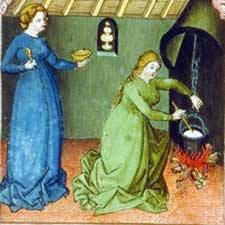 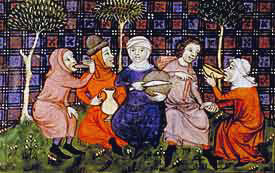  Doc. 5p117 :Nombre de familles (feux) : 255.Paysans pauvres : 60% ont moins d’un hectare  et 22% moins de 5  ha.Paysans riches : Seuls 8 % des paysans disposent de plus de 10 ha parmi eux seuls 6 familles disposent de grandes fermes de plus de 19  ha ce qui nécessite l’emploi d’ouvriers agricoles permanents ou saisonniers.Les  méthodes agricoles comme le montre les  calendriers ou les enluminures évoluent peu au moyen-âge. L’essentiel des travaux est fait manuellement ce qui explique  la faible surface des exploitations et le faible rendement des terres.On  estime qu’un grain planté ne donne que  4 à 8 grains récoltés. Sur les terres les plus pauvres les  rendements  dépassent rarement 2 ou 3 grains  récoltés pour un grain planté.Doc. 4 p 117 :Les cultures varient selon les climats et selon la qualité  des sols. Beaucoup de paysans cultivent le  méteil, mélange de blé et de seigle (parfois d’avoine) semés sur le même champ afin de limiter le risque de mauvaise récolte.L’assolement des terres suit un rythme binaire puis ternaire. Les champs sont cultivés 1 ou 2 années puis laissés au repos 1 année, c’est la Jachère.Les   activités agricoles sont souvent complétées par  l’élevage et par des activités artisanales, comme le filage de la laine et des plantes à fil (chanvre, lin), le travail du bois et du cuir.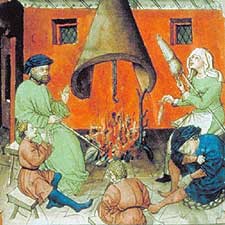 La vie des paysans reste souvent précaire et marquée par les inégalités sociales internes aux groupes des paysans mais surtout vis-à-vis des seigneurs laïcs et religieux qui encadrent  et dominent les sociétés rurales.III.  Culture  et idéal chevaleresque.1. L’idéal chevaleresque.	a) Naissance de la chevalerie : Au cours du Xe siècle, sous l’impulsion de l’Eglise qui cherche à encadrer et limiter la violence par les mouvements de paix et de trêve de Dieu, va apparaître la chevalerie.La chevalerie est au départ, constituée de  guerriers au service de grands seigneurs. En effet, l’armée médiévale est avant tout une armée  de combattants à cheval. Peu à peu, la chevalerie va s’intégrer à la noblesse en particulier avec la mise en place de la vassalité qui conduit les grands seigneurs à s’entourer de chevalier à qui ils confient des fiefs.  Les chevaliers deviennent ainsi des seigneurs et adoptent les modes   de vie des grands seigneurs. L’affirmation de la chevalerie va passer par  la mise  en place d’une cérémonie initiatique  qui permet de contrôler et de limiter  les entrées et de conférer au chevalier les qualités du chevalier chrétien.b) L’adoubement :Doc 3p 123 / doc 7 p 128 :Observez et identifiez les éléments qui constituent la cérémonie de l’adoubement.Pourquoi peut-on dire que la cérémonie montre des aspects de l’idéal chevaleresque ?2. Culture chevaleresque.	a) A travers  le roman de chevalerie.Doc. 6 et 9 p 126-127	b) A travers les loisirs et les modes de vieCulture de la guerre : Doc 2 à123Conclusion :La  société médiévale est une société fortement inégalitaire  dans laquelle les relations sont fondées  sur le  respect des lois  politiques et religieuses imposées par l’organisation en ordres de lasociété.Possession foncière (terres, bâtiments) droitsLes possessions  des seigneurs de Coucy s’étendent sur plus  de 1600 km² (la taille d’un grand département actuelle). Elles  se  situent dans un territoire voisin du domaine royal. Les seigneurs de Coucy sont de grands vassaux du roi auquel ils  rendent hommage.Coucy-le-Château, seigneurie principale.4 châteaux et seigneuries secondaires.13 seigneuries confiées à des vassaux.justice (2Oaine  de villages) : les seigneurs disposent du droits de haute et basse justice qui leur permettent d’infliger  des peines aux justiciables. La haute justice est l’application de la  peine  de mort  (cf. : 1259 : le  procès d’Enguerran IV) Banalités : ensemble  de droits reposant sur l’usage obligatoire  de bâtiments appartenant aux seigneurs  de Coucy : fours, moulins, pressoirs…droits  de passage : tonlieus et péages.  Ils sont prélevés  sur  les  routes, les ponts, les rivières mais aussi sur les marchés ou à l’entrée  des villes (octroi).Travaux mois saisonsjanvierHiver févrierHiver marsHiver 